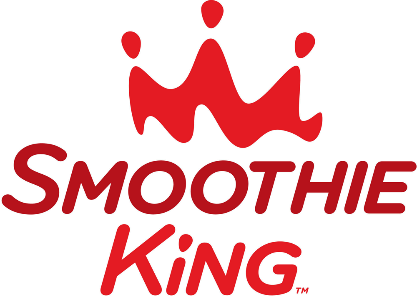 ON FRIDAY, MAY 6, 2016, SMOOTHIE KING IN BRIDGEWATER, NJ IS DONATING 15% OF SALES TOWARD PROJECT GRADUATION!!! ALL YOU HAVE TO DO IS STOP BY ANYTIME BETWEEN 1 pm AND 8 pm on May 6th and mention PROJECT GRADUATION when you place your order!!!